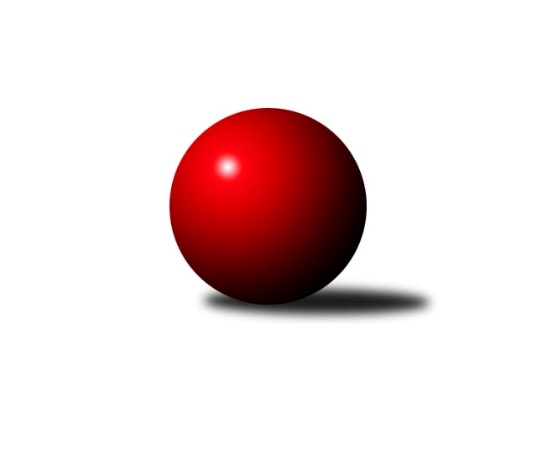 Č.11Ročník 2023/2024	10.12.2023Nejlepšího výkonu v tomto kole: 3262 dosáhlo družstvo: SK Baník Ratiškovice2. KLZ B 2023/2024Výsledky 11. kolaSouhrnný přehled výsledků:SK Baník Ratiškovice	- KK Šumperk	7:1	3262:2522	18.0:6.0	2.12.KK Blansko 	- HKK Olomouc	6:2	3248:3183	14.5:9.5	2.12.KK Vyškov˝B˝	- KK Zábřeh	1.5:6.5	3202:3212	12.0:12.0	3.12.TJ Sokol Husovice	- KK Šumperk	5:3	3068:2994	11.5:12.5	10.12.Tabulka družstev:	1.	KK Blansko	10	10	0	0	64.0 : 16.0 	151.0 : 89.0 	 3333	20	2.	SK Baník Ratiškovice	10	8	1	1	55.0 : 25.0 	140.5 : 99.5 	 3294	17	3.	KK Zábřeh	9	4	2	3	40.5 : 31.5 	110.0 : 106.0 	 3196	10	4.	TJ Sokol Husovice	9	4	2	3	35.0 : 37.0 	104.0 : 112.0 	 3154	10	5.	HKK Olomouc	9	2	1	6	26.0 : 46.0 	94.5 : 121.5 	 3084	5	6.	KK Vyškov˝B˝	9	2	0	7	24.5 : 47.5 	98.5 : 117.5 	 3095	4	7.	KK Šumperk	10	0	0	10	19.0 : 61.0 	93.5 : 146.5 	 2982	0Podrobné výsledky kola:	 SK Baník Ratiškovice	3262	7:1	2522	KK Šumperk	Mariana Kreuzingerová	130 	 123 	 126 	136	515 	 3:1 	 518 	 153	122 	 119	124	Růžena Smrčková	Monika Niklová	135 	 137 	 144 	140	556 	 4:0 	 497 	 110	123 	 130	134	Kateřina Zapletalová	Dana Brůčková	151 	 139 	 120 	122	532 	 3:1 	 458 	 105	108 	 130	115	Brigitte Marková	Michaela Říhová	145 	 139 	 126 	129	539 	 2:2 	 503 	 113	102 	 134	154	Tereza Vepřková	Hana Stehlíková	133 	 128 	 132 	140	533 	 2:2 	 546 	 130	133 	 155	128	Pavlína Gerešová	Kateřina Fryštacká	157 	 139 	 134 	157	587 	 4:0 	 0 	 	0 	 0		nikdo nenastoupilrozhodčí: Michal ZdražilNejlepší výkon utkání: 587 - Kateřina Fryštacká	 KK Blansko 	3248	6:2	3183	HKK Olomouc	Dana Musilová	118 	 132 	 134 	116	500 	 1:3 	 526 	 134	133 	 112	147	Zuzana Kolaříková	Lenka Kalová st.	119 	 132 	 144 	136	531 	 3:1 	 508 	 136	122 	 128	122	Marcela Říhová	Lucie Nevřivová	147 	 155 	 131 	144	577 	 4:0 	 533 	 133	138 	 128	134	Jaroslava Havranová	Zdeňka Ševčíková	141 	 154 	 133 	145	573 	 2.5:1.5 	 547 	 150	129 	 123	145	Lenka Složilová	Natálie Součková	135 	 128 	 114 	127	504 	 0:4 	 544 	 143	131 	 129	141	Silvie Vaňková	Eva Wendl	157 	 134 	 148 	124	563 	 4:0 	 525 	 129	133 	 141	122	Denisa Hamplovározhodčí: Zita Řehůřková, Jindřiška KlimešováNejlepší výkon utkání: 577 - Lucie Nevřivová	 KK Vyškov˝B˝	3202	1.5:6.5	3212	KK Zábřeh	Lucie Horalíková	130 	 112 	 137 	119	498 	 2:2 	 521 	 120	134 	 134	133	Romana Švubová	Aneta Vidlářová	132 	 140 	 122 	131	525 	 2:2 	 527 	 133	139 	 116	139	Lenka Kubová	Darina Kubíčková	138 	 152 	 148 	117	555 	 2:2 	 555 	 152	127 	 132	144	Lenka Horňáková	Vendula Štrajtová	134 	 149 	 164 	129	576 	 3:1 	 514 	 137	124 	 125	128	Olga Ollingerová	Tereza Vidlářová	146 	 122 	 114 	146	528 	 2:2 	 564 	 142	152 	 125	145	Jitka Killarová	Hana Fialová *1	135 	 127 	 130 	128	520 	 1:3 	 531 	 136	143 	 122	130	Marcela Balvínovározhodčí: Břetislav Láníkstřídání: *1 od 1. hodu Michaela KouřilováNejlepší výkon utkání: 576 - Vendula Štrajtová	 TJ Sokol Husovice	3068	5:3	2994	KK Šumperk	Markéta Gabrhelová	127 	 130 	 153 	126	536 	 3:1 	 485 	 129	121 	 130	105	Olga Sedlářová	Blanka Sedláková	121 	 121 	 129 	134	505 	 1:3 	 549 	 138	106 	 146	159	Lucie Vojteková	Monika Pšenková	108 	 117 	 99 	118	442 	 2.5:1.5 	 414 	 108	107 	 106	93	Marcela Příhodová	Lenka Kričinská	142 	 148 	 150 	108	548 	 3:1 	 444 	 113	104 	 97	130	Brigitte Marková	Lenka Hanušová	126 	 138 	 138 	120	522 	 1:3 	 567 	 138	143 	 133	153	Růžena Smrčková	Eva Putnová	129 	 134 	 132 	120	515 	 1:3 	 535 	 131	151 	 129	124	Pavlína Gerešovározhodčí: Igor SedlákNejlepší výkon utkání: 567 - Růžena SmrčkováPořadí jednotlivců:	jméno hráče	družstvo	celkem	plné	dorážka	chyby	poměr kuž.	Maximum	1.	Zdeňka Ševčíková 	KK Blansko 	577.00	382.1	194.9	3.2	6/6	(590)	2.	Eva Wendl 	KK Blansko 	575.87	376.7	199.2	2.2	6/6	(616)	3.	Monika Niklová 	SK Baník Ratiškovice	574.12	378.3	195.8	3.1	5/6	(588)	4.	Lucie Nevřivová 	KK Blansko 	569.90	372.2	197.7	2.9	6/6	(604)	5.	Jitka Killarová 	KK Zábřeh	566.54	377.1	189.5	2.4	6/6	(587)	6.	Lenka Kalová  st.	KK Blansko 	560.97	375.3	185.6	4.1	6/6	(606)	7.	Růžena Smrčková 	KK Šumperk	560.57	374.8	185.7	2.3	5/5	(586)	8.	Eliška Dvořáková 	TJ Sokol Husovice	553.90	365.5	188.5	4.8	5/5	(581)	9.	Hana Stehlíková 	SK Baník Ratiškovice	553.83	368.3	185.6	3.3	6/6	(575)	10.	Kateřina Fryštacká 	SK Baník Ratiškovice	553.40	377.4	176.0	6.6	5/6	(593)	11.	Vendula Štrajtová 	KK Vyškov˝B˝	550.88	363.2	187.7	2.6	6/6	(577)	12.	Pavlína Gerešová 	KK Šumperk	549.20	373.6	175.6	7.6	4/5	(601)	13.	Lenka Složilová 	HKK Olomouc	549.13	374.1	175.0	4.5	5/6	(588)	14.	Michaela Říhová 	SK Baník Ratiškovice	549.10	366.7	182.5	4.8	4/6	(609)	15.	Silvie Vaňková 	HKK Olomouc	548.69	364.9	183.8	3.4	4/6	(562)	16.	Martina Koplíková 	SK Baník Ratiškovice	548.00	372.8	175.3	8.0	4/6	(591)	17.	Zuzana Štěrbová 	KK Vyškov˝B˝	544.28	367.8	176.5	4.2	6/6	(600)	18.	Lenka Hanušová 	TJ Sokol Husovice	542.44	367.9	174.5	5.7	5/5	(564)	19.	Hana Kordulová 	SK Baník Ratiškovice	542.10	366.6	175.5	5.6	5/6	(591)	20.	Lenka Horňáková 	KK Zábřeh	541.45	364.6	176.9	5.7	5/6	(579)	21.	Romana Švubová 	KK Zábřeh	541.39	363.6	177.8	5.6	6/6	(561)	22.	Helena Daňková 	KK Blansko 	540.20	362.6	177.6	4.2	5/6	(584)	23.	Dana Brůčková 	SK Baník Ratiškovice	535.39	373.7	161.7	7.7	6/6	(548)	24.	Markéta Gabrhelová 	TJ Sokol Husovice	532.55	377.5	155.1	10.9	4/5	(548)	25.	Blanka Sedláková 	TJ Sokol Husovice	527.32	354.2	173.2	5.1	5/5	(552)	26.	Darina Kubíčková 	KK Vyškov˝B˝	522.96	362.1	160.8	6.0	6/6	(582)	27.	Denisa Hamplová 	HKK Olomouc	522.05	356.7	165.4	10.9	5/6	(558)	28.	Zuzana Kolaříková 	HKK Olomouc	521.25	361.9	159.3	8.0	6/6	(551)	29.	Dana Wiedermannová 	KK Zábřeh	518.10	361.0	157.1	9.3	5/6	(538)	30.	Natálie Součková 	KK Blansko 	515.90	359.6	156.3	8.1	5/6	(555)	31.	Marcela Balvínová 	KK Zábřeh	514.31	364.8	149.5	8.4	4/6	(583)	32.	Eva Putnová 	TJ Sokol Husovice	509.96	352.0	158.0	7.4	5/5	(550)	33.	Marcela Říhová 	HKK Olomouc	505.00	353.7	151.3	9.4	6/6	(539)	34.	Lenka Kričinská 	TJ Sokol Husovice	500.60	348.5	152.1	10.8	5/5	(570)	35.	Olga Ollingerová 	KK Zábřeh	500.00	346.8	153.3	8.5	4/6	(514)	36.	Aneta Vidlářová 	KK Vyškov˝B˝	490.95	351.3	139.7	15.5	5/6	(552)	37.	Lucie Horalíková 	KK Vyškov˝B˝	479.50	334.8	144.8	13.0	4/6	(498)	38.	Brigitte Marková 	KK Šumperk	471.65	330.9	140.8	14.2	5/5	(517)	39.	Jana Stehlíková 	HKK Olomouc	469.81	339.5	130.3	14.5	4/6	(514)		Michaela Kouřilová 	KK Vyškov˝B˝	562.25	372.8	189.5	6.0	2/6	(581)		Lenka Kubová 	KK Zábřeh	540.58	372.6	168.0	8.0	3/6	(578)		Lucie Vojteková 	KK Šumperk	538.33	377.7	160.7	10.7	3/5	(566)		Valerie Langerová 	KK Zábřeh	537.00	353.0	184.0	9.0	1/6	(537)		Jaroslava Havranová 	HKK Olomouc	530.50	352.5	178.0	3.0	2/6	(533)		Kateřina Petková 	KK Šumperk	526.44	360.2	166.2	8.4	3/5	(557)		Jitka Usnulová 	KK Vyškov˝B˝	525.00	354.5	170.5	10.0	2/6	(542)		Mariana Kreuzingerová 	SK Baník Ratiškovice	524.67	358.3	166.3	7.4	3/6	(540)		Kateřina Zapletalová 	KK Šumperk	515.67	361.3	154.3	7.7	3/5	(527)		Kamila Chládková 	KK Zábřeh	514.67	359.4	155.2	7.2	3/6	(526)		Tereza Vidlářová 	KK Vyškov˝B˝	507.22	352.7	154.6	8.7	3/6	(542)		Dana Musilová 	KK Blansko 	507.00	363.3	143.7	11.3	2/6	(527)		Pavlína Keprtová 	KK Šumperk	505.50	365.0	140.5	12.5	2/5	(556)		Alena Kopecká 	HKK Olomouc	501.00	343.0	158.0	9.0	1/6	(501)		Olga Sedlářová 	KK Šumperk	499.67	339.6	160.1	12.0	3/5	(524)		Markéta Smolková 	TJ Sokol Husovice	494.00	346.0	148.0	16.0	1/5	(494)		Tereza Vepřková 	KK Šumperk	483.93	343.2	140.7	14.1	3/5	(503)		Helena Hejtmanová 	HKK Olomouc	477.00	348.0	129.0	14.0	1/6	(477)		Sabina Šebelová 	KK Vyškov˝B˝	472.33	329.0	143.3	15.7	3/6	(477)		Anna Vašíčková 	KK Šumperk	472.00	310.0	162.0	11.0	1/5	(472)		Hana Fialová 	KK Vyškov˝B˝	469.00	322.5	146.5	14.0	2/6	(494)		Ivana Navrátilová 	HKK Olomouc	468.08	319.3	148.8	13.0	3/6	(493)		Marcela Příhodová 	KK Šumperk	468.00	321.0	147.0	11.5	2/5	(522)		Monika Pšenková 	TJ Sokol Husovice	442.00	326.0	116.0	14.0	1/5	(442)Sportovně technické informace:Starty náhradníků:registrační číslo	jméno a příjmení 	datum startu 	družstvo	číslo startu
Hráči dopsaní na soupisku:registrační číslo	jméno a příjmení 	datum startu 	družstvo	Program dalšího kola:			-- volný los -- - SK Baník Ratiškovice	20.1.2024	so	10:00	HKK Olomouc - KK Šumperk	20.1.2024	so	14:00	KK Vyškov˝B˝ - KK Blansko 	Nejlepší šestka kola - absolutněNejlepší šestka kola - absolutněNejlepší šestka kola - absolutněNejlepší šestka kola - absolutněNejlepší šestka kola - dle průměru kuželenNejlepší šestka kola - dle průměru kuželenNejlepší šestka kola - dle průměru kuželenNejlepší šestka kola - dle průměru kuželenNejlepší šestka kola - dle průměru kuželenPočetJménoNázev týmuVýkonPočetJménoNázev týmuPrůměr (%)Výkon3xKateřina FryštackáRatiškovice5873xKateřina FryštackáRatiškovice109.785875xLucie NevřivováBlansko5772xVendula ŠtrajtováVyškov B108.535762xVendula ŠtrajtováVyškov B5765xLucie NevřivováBlansko107.955778xZdeňka ŠevčíkováBlansko5737xZdeňka ŠevčíkováBlansko107.215734xJitka KillarováZábřeh A5644xJitka KillarováZábřeh A106.275646xEva WendlBlansko5636xEva WendlBlansko105.33563